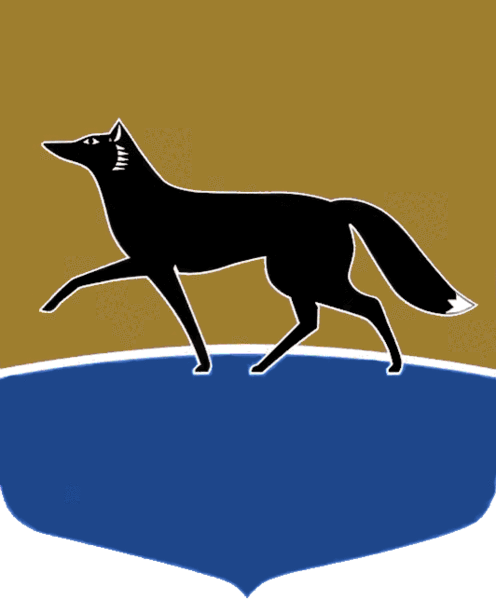 Принято на заседании Думы 10 декабря 2020 года№ 675-VI ДГО назначении исполняющего обязанности Главы города СургутаВ соответствии с Федеральным законом от 06.10.2003 № 131-ФЗ 
«Об общих принципах организации местного самоуправления в Российской Федерации», пунктом 3 статьи 34 Устава муниципального образования городской округ город Сургут Ханты-Мансийского автономного 
округа – Югры, на основании решения Думы города от 10.12.2020 
№ 674-VI ДГ «О досрочном прекращении полномочий Главы города Сургута» Дума города РЕШИЛА: 1.	Назначить Томазову Анну Николаевну, заместителя Главы города Сургута, исполняющим обязанности Главы города Сургута до вступления 
в должность вновь избранного Главы города Сургута.2. Администрации города опубликовать настоящее решение.3. Настоящее решение вступает в силу после опубликования.Председатель Думы города						 Н.А. Красноярова«10» декабря 2020 г.